Сумська міська радаVІІ СКЛИКАННЯ               СЕСІЯРІШЕННЯвід                  2020 року №           -МРм. СумиНа виконання рішення Сумського окружного адміністративного суду                   від 27.03.2020 по справі № 480/440/20, залишеного без змін постановою Другого апеляційного адміністративного суду від 23.09.2020 у справі № 480/440/20,враховуючи рішення Сумської міської ради від 27.11.2019 № 6028-МР «Про затвердження проекту землеустрою щодо відведення Павловій Світлані Анатоліївні та Рибалку Сергію Вікторовичу земельних ділянок по вул. Івана Франка, 89/2 та вул. Івана Франка, 89/3 в м. Суми»,  відповідно до статті 12, частини дев’ятої статті 118 Земельного кодексу України, керуючись пунктом 34 частини першої статті 26 Закону України «Про місцеве самоврядування в Україні», Сумська міська рада ВИРІШИЛА:Надати у власність Павловій Світлані Анатоліївні та Рибалку Сергію Вікторовичу земельні ділянки площею по 0,1000 га кожному для будівництва та обслуговування жилого будинку, господарських будівель і споруд по вул. Івана Франка, 89/2, та вул. Івана Франка, 89/3 в м. Суми.Сумський міський голова                                                                   О.М. ЛисенкоВиконавець: Клименко Ю.М.Ініціатор розгляду питання –міський голова Лисенко О.М.Проєкт рішення підготовлено Департаментом забезпечення ресурсних платежів Сумської міської радиДоповідач -Клименко Ю.М.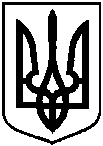 Проєктоприлюднено «__»______________2020 р.Про надання у власністьПавловійСвітланіАнатоліївні та РибалкуСергіюВікторовичуземельнихділянок по вул. Івана Франка, 89/2, та вул. Івана Франка, 89/3 у м. Суми